Inschrijving cursus EHBO 2022Voor en achternaam:                                                                     .                                                                                                      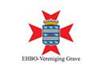 Voornamen (voluit):                                                                       .                                                                     Geboortedatum:                                                                            .                                                                          Straat:                                                                                            .Postcode + Plaats:                                                                        .Telefoonnummer:                                                                           .Mobiel nummer:                                                                             .Mag dit nummer toegevoegd worden aan de cursus What's App groep? Ja  /  NeeE-mail adres:                                                                                  .Dit formulier ingevuld retourneren aan: info@ehbograve.nlVoor meer info zie onze website: www.ehbograve.nlAlle verstrekte gegevens gebruiken wij alleen om de cursus goed te kunnen geven en om bij het Oranje Kruis een diploma aan te vragen. U wordt automatisch een jaar lid van onze vereniging.De cursus kost 195 euro inclusief al het gebruikte materiaal, het benodigde lesboekje en het examen. Dit bedrag dient voorafgaand aan de cursus te zijn overgemaakt op de rekening van EHBO vereniging Grave.